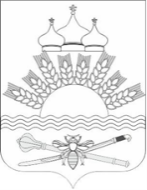 РОССИЙСКАЯ ФЕДЕРАЦИЯРОСТОВСКАЯ ОБЛАСТЬТАРАСОВСКИЙ РАЙОНМУНИЦИПАЛЬНОЕ ОБРАЗОВАНИЕ«ДЯЧКИНСКОЕ СЕЛЬСКОЕ ПОСЕЛЕНИЕ»АДМИНИСТРАЦИЯ ДЯЧКИНСКОГО СЕЛЬСКОГО ПОСЕЛЕНИЯПОСТАНОВЛЕНИЕ18.05.2023	    	                 №    51                         сл. ДячкиноО разработке прогноза социально-экономического развития Дячкинского сельского поселения на 2024-2026 годы»В целях обеспечения разработки прогноза социально-экономического развития Дячкинского сельского поселения на 2024-2026 годы, Администрация Дячкинского сельского поселенияПОСТАНОВЛЯЕТ:1. Утвердить План организационных мероприятий по разработке прогноза социально-экономического развития Дячкинского сельского поселения на 2024-2026 годы согласно приложению. 2. Рекомендовать ведущему специалисту Бабенко Е.Н. приступить к разработке прогноза социально-экономического развития по Дячкинскому сельскому поселению, предусмотренного Планом, утвержденным настоящим постановлением.3. Контроль за выполнением данного постановления возложить на заведующего сектором экономики и финансов Ткаченко В.П.Глава Администрации Дячкинского сельского поселения		 			Ю.С. ФилипповаПЛАНорганизационных мероприятий по разработке прогноза социально-экономического развития Дячкинского сельского поселения на 2024-2026 годы. Глава Администрации Дячкинского сельского поселения						Ю.С. Филиппова№п/пСодержание мероприятийСрок исполненияОтветственный исполнитель1231.Ознакомление методических рекомендаций, нормативно-правовых актов, регламентирующих формирование основных разделов прогноза социально-экономического развития на территории Дячкинского сельского поселения:	-сценарных условий функционирования экономики Российской Федерации до 2026 года;-индексов-дефляторов на 2024–2026 годы;- системы показателей для разработки прогноза социально-экономического развития области на 2024-2026 годы.до 02.06.2023 г.Ведущий специалист Бабенко Е.Н.2. Представление в отдел социально-экономического развития Администрации района:до 02.06.2023 г.Ведущий специалист Бабенко Е.Н.2.1Прогноза социально-экономического развития Дячкинского сельского поселения:  на 2024 - 2026 год 2.2.Раздела «Финансовые показатели социально-экономического развития Дячкинского сельского поселения»2.3.Прогноза социально-экономического развития Дячкинского сельского поселения на 2024 - 2026 год раздела « Инвестиции»2.4.Данных о предельной штатной численности по муниципальному образованию на 2024 - 2026 гг., раздел «Труд»2.5.Раздела «Малое и среднее предпринимательство», данные о количестве, об обороте, об объеме инвестиций малых предприятий.2.6.Обоснованных расчетов, пояснительной записки по каждому разделу прогноза социально-экономического развития на территории Дячкинского сельского поселения